МДОУ «Детский сад № 36»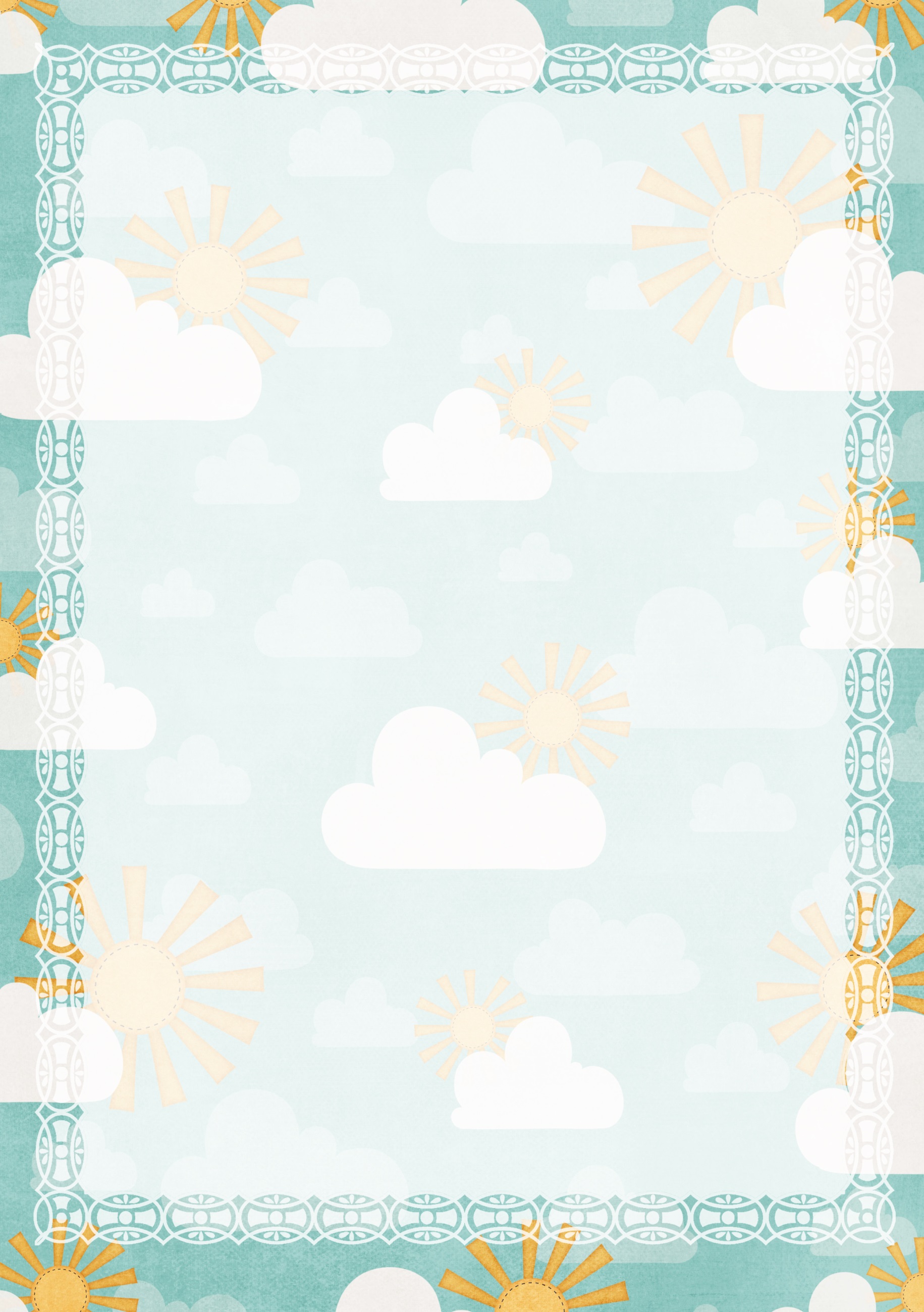 Консультация на тему: «Как стимулировать речевое развитие ребёнка?»                                                                                Выполнила: учитель-логопедМатаулина Александра ЕвгеньевнаЯрославль2019 г.             Как стимулировать речевое развитие ребенка Если ребенок в младшем дошкольном возрасте совсем не говорит или говорит мало слов — это вызывает тревогу у родителей. Однако известно, что речевое развитие ребенка может идти скачкообразно: сначала накапливается пассивный словарь, хотя в активной речи еще большое место занимает лепет, произнесение отдельных звукосочетаний. Затем происходит резкий скачок (обычно после полутора лет), и очень быстро растет запас активно употребляемых слов. Именно в этот период ребенка нужно приучать самостоятельно, пользоваться словами, стимулировать его речевую активность и познавательную потребность. Основное внимание уделяется воспитанию у малышей умения слушать и понимать речь окружающих, подражать речи взрослых.Полноценную помощь в развитии вашего малыша окажут следующие приемы, стимулирующие его речь:Разговор с самим собой. Когда малыш находится недалеко от вас, начните говорить вслух о том, что видите, слышите, думаете, чувствуете. Говорить нужно медленно и отчетливо, короткими простыми предложениями, доступными восприятию малыша. Например: «Где чашка? Я вижу чашку. В чашке молоко. Таня пьет молоко».Параллельный разговор. Вы описываете все действия ребенка: что он видит, слышит, чувствует, трогает. Используя этот прием, вы как бы подсказываете малышу слова, выражающие его опыт.Провокация, или искусственное понимание ребенка. Этот прием состоит в том, что взрослый не спешит проявить свою понятливость и временно становится «глухим» и «глупым». Например, если малыш, показывая на полку с игрушками, просительно смотрит на вас, дайте ему не ту игрушку, какую он хочет. Конечно же, он будет возмущен, но охотно активизирует свои речевые возможности, чувствуя себя намного сообразительнее взрослого.Выбор. Предоставляйте ребенку возможность выбора. Уже к двум годам он вполне может самостоятельно делать выбор, если это право ему предоставляется взрослыми: «Ты хочешь играть с куклой или медвежонком?», «Тебе целое яблоко или половинку?»Распространение. Продолжайте и дополняйте все высказанное малышом, но не принуждайте его к повторению — вполне достаточно того, что он вас слышит. Например, он говорит: «Суп», — вы же продолжаете: «Овощной суп очень вкусный», «Суп едят ложкой». Этим приемом вы постепенно подводите ребенка к тому, чтобы он овладевал более сложными языковыми формами, учился заканчивать свою мысль.Использование игровых песенок, потешек в совместной деятельности с малышами доставляет им огромную радость, способствует непроизвольному обучению, умению вслушиваться в звуки речи, улавливать ее ритм и постепенно проникать в ее смысл.Продуктивные виды деятельности. Для многих своих мыслей и предложений ребенок не находит подходящих слов и выражает их другими способами — через рисование, лепку, аппликацию, конструирование. В этих видах деятельности развиваются не только лингвистические способности ребенка, но и сенсорные, имеющие особое значение в формировании мыслительной деятельности. Мысль человека становится более определенной, понятной, если она записывается. Ребенок же фиксирует свои мысли с помощью зарисовки. Старайтесь любой рисунок малыша превратить в интересный рассказ, а рассказ — в рисунок, который можно неоднократно «прочитывать» и дополнять. Музыкальные игры. Значение музыкальных игр в речевом развитии ребенка трудно переоценить. Малыши с удовольствием двигаются под музыку, подпевают, играют на шумовых музыкальных инструментах. Поощряйте их в этом. Сначала ребенок проговаривает только окончания или последние слова песенных строк. Не переживайте — вскоре он начнет пропевать небольшие песенки целиком, искажая, возможно, некоторые слова. Пойте и вы с ним, но, в отличие от него, пойте ее правильно.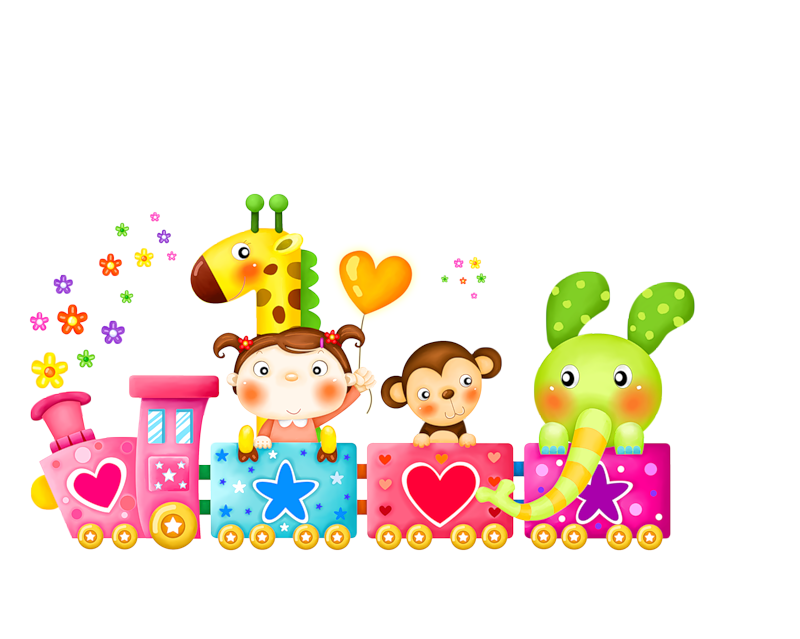 Источники:1. Интернет – ресурсы.